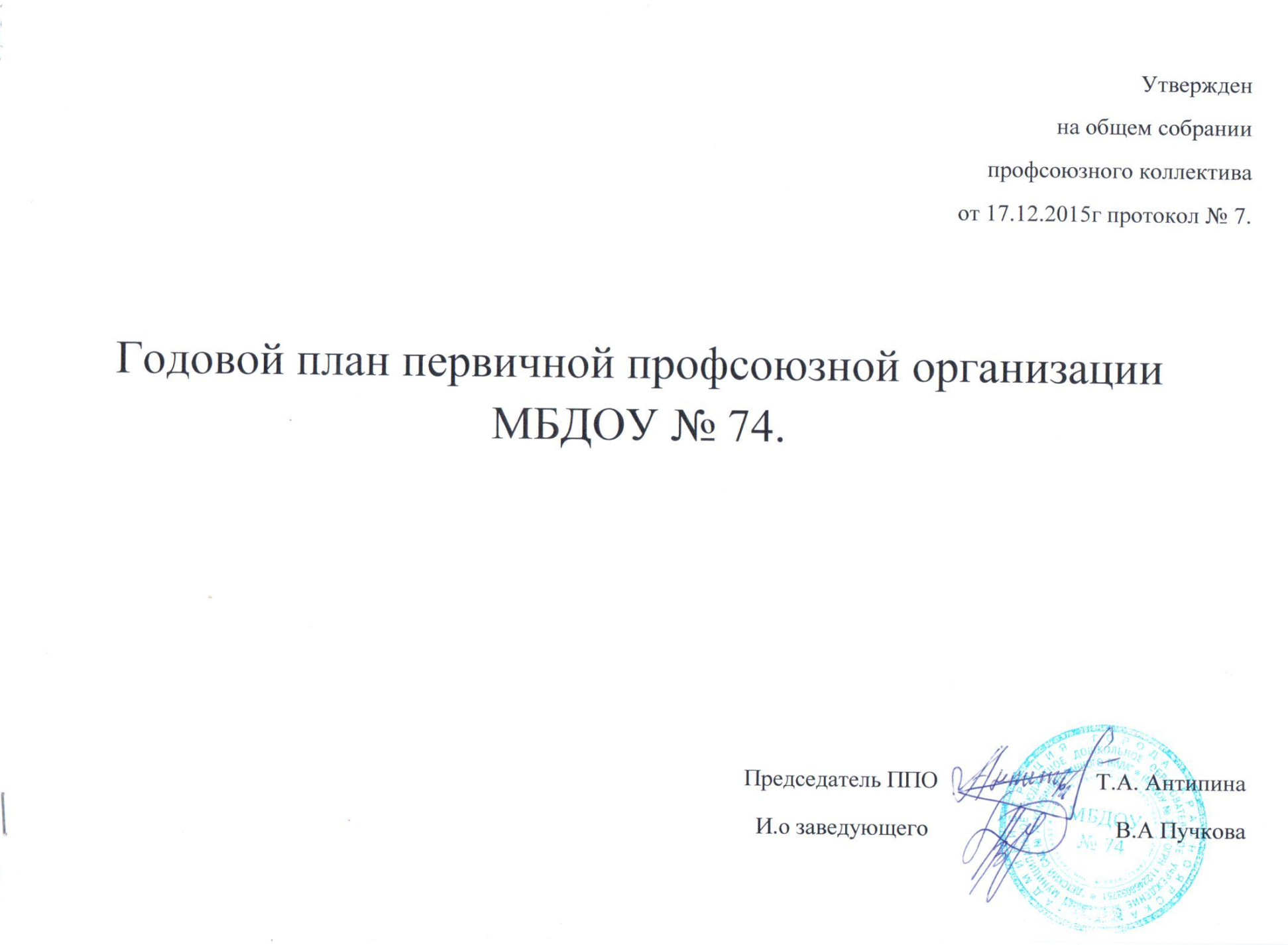 Годовой  план работы первичной профсоюзной организацииМБДОУ № 74 на 2016-2017г.СЕНТЯБРЬ1Провести сверку учета членов Профсоюза.2.Выбрать профсоюзный комитет.3.Оформить профсоюзный уголок.4.Согласовать локальные акты:Правила внутреннего трудового распорядка;должностные инструкции;Положение о комиссии по трудовым спорам.5.Провести собрание проф. комитета.6. Согласовать инструкции по охране труда.7.Подготовить поздравления ко « Дню дошкольного работника» ОКТЯБРЬ1.Создать комиссию по работе над коллективным договором.2.Составить план обучения профактива, согласовать с районной организацией.4. Участие в спартакиаде: Стрельба.5.Проверить наличие подписей работников в должностных инструкциях, инструкции по охране труда и технике безопасности. 6.Провести собрание профсоюзного комитета.7.Оформить заявку на санаторно-курортное лечение совместно с уполномоченным комиссии по социальному страхованию.8. Принять участие в общероссийской акции профсоюза.ФЕВРАЛЬ1.Подготовить совместно с администрацией отчёт о ходе выполнения соглашения по охране труда и технике безопасности.2.Анализ работы с заявлениями и обращениями членов Профсоюза.3.Подготовить и провести вечер, посвященный Дню защитника Отечества.4.Начать подготовку к 8 Марта.5.Провести консультации для членов Профсоюза по охране труда и технике безопасности.6. Принять участие в спартакиаде: Лыжи.НОЯБРЬ1. Начать подготовку к отчетно-выборному собранию.  2.Подготовить списки работающих пенсионеров.3. Составить статистический отчет за год. 4.Заказать новогодние подарки для членов коллектива МБДОУ.5. Провести заседание профкома «О результатах проверки ведения личных дел и трудовых книжек работающих».6.Выписать газету «Мой Профсоюз» на 1-е полугодие.7.Участие в спартакиаде: Волейбол.8. Провести собрание с комиссией по работе над коллективным договором.ДЕКАБРЬ1.Отчёт о работе комиссии по коллективному договору.2. Участие в спартакиаде: Боулинг.3.Подготовка новогоднего вечера для членов профсоюза .4.Заключить Соглашение с администрацией  о проведении мероприятий по охране труда на следующий год.5.Составить смету расходования профсоюзных средств на следующий год.6.Составить план работы на год.(проф. Комитета)7.Согласовать график отпусков.9. Работа с ЗАО МСО «Надежда». Страхование коллектива.ЯНВАРЬ1.Провести отчетно-выборное собрание.2.Проверить выполнение решений, принятых на профсобраниях и заседаниях профкома.3. .Провести занятие профсоюзного кружка.4.Составить перечень юбилейных, праздничных и знаменательных дат для членов Профсоюза.ОКТЯБРЬ1.Создать комиссию по работе над коллективным договором.2.Составить план обучения профактива, согласовать с районной организацией.4. Участие в спартакиаде: Стрельба.5.Проверить наличие подписей работников в должностных инструкциях, инструкции по охране труда и технике безопасности. 6.Провести собрание профсоюзного комитета.7.Оформить заявку на санаторно-курортное лечение совместно с уполномоченным комиссии по социальному страхованию.8. Принять участие в общероссийской акции профсоюза.ФЕВРАЛЬ1.Подготовить совместно с администрацией отчёт о ходе выполнения соглашения по охране труда и технике безопасности.2.Анализ работы с заявлениями и обращениями членов Профсоюза.3.Подготовить и провести вечер, посвященный Дню защитника Отечества.4.Начать подготовку к 8 Марта.5.Провести консультации для членов Профсоюза по охране труда и технике безопасности.6. Принять участие в спартакиаде: Лыжи.МАРТ1.Провести заседание профсоюзного комитета «О рациональном использовании рабочего времени, соблюдении режима отдыха».2.Принять участие в «Стартах здоровья»3.Поздравить ветеранов педагогического труда с 8 Марта, пригласить на вечер.4.Проверить и обследовать техническое состояние здания, кабинетов, учебных мастерских на соответствии нормам и правилам охраны труда.5.Принять участие в весенних акциях Профсоюза.АПРЕЛЬ1.Подготовить предложения о поощрении членов Профсоюза, о награждении за педагогическую работу.2.Проанализировать совместную работу с администрацией по созданию условий для повышения педагогического мастерства.3.Проверить правильность расследования несчастных случаев на производстве.4.Принять участие в районном (городском) конкурсе художественной самодеятельности.5. Принять участие в спартакиаде: шашки.МАЙ1.Совместно с администрацией рассмотреть отчет о выполнении коллективного договора (любые пункты).2.Провести отчетно-выборное профсоюзное собрание.3.Разработать мероприятия по выполнению решений профсоюзных собраний, профкома, предложений и замечаний членов Профсоюза.ИЮНЬ1.Планирование тематики  профсоюзных собраний на следующий учебный год.2.Контроль за своевременной выплатой отпускных работникам МБДОУ. 3.Проверить правильность и своевременность оформления профсоюзных билетов, учетных карточек, уплаты проф. взносов.4.Разработать тематику заседаний профсоюзного ком. на новый учебный год.ИЮЛЬ1.Организовать туристический отдых для желающих членов Профсоюза.АВГУСТ1.Привести в порядок делопроизводство в профсоюзной организации.2.Подготовиться к августовской конференции (педсовету).3. Провести корректировку плана работы первичной профсоюзной организации.